    OSMOSMJERKA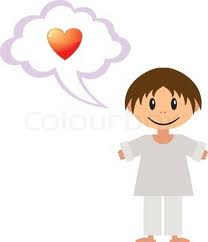 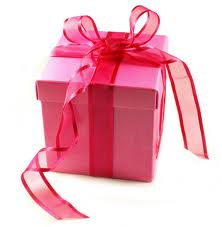 S P B V E S R E LJVR R R O O C T N U EO U E I M L R V B LJA L Ž T J B I S A AE N T A N A O M V Č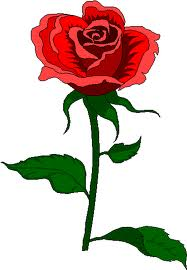 I N O V O I T N T A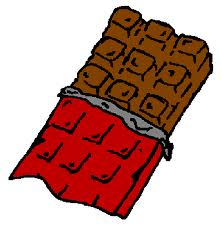 C V I J E T K E I EA D A L O K O Č LJ♥C R V E N A R A D I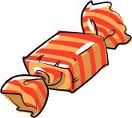 Pronađi skrivene riječi. BOMBONIČOKOLADACRVENACVIJET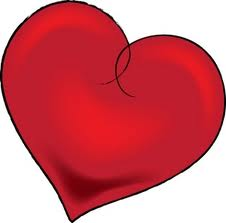 DAR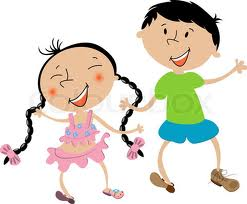 LJUBAVPRIJATELJIRUŽASRCESRETNIKVELJAČAVOLIM TEPreostala slova daju rješenje.Rješenje:__ __ __ __ __ __   __ __ __ __ __ __ __ __ __ __ __ !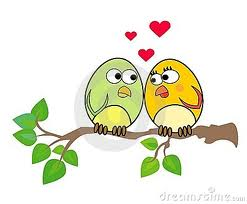 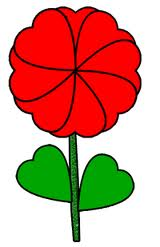 